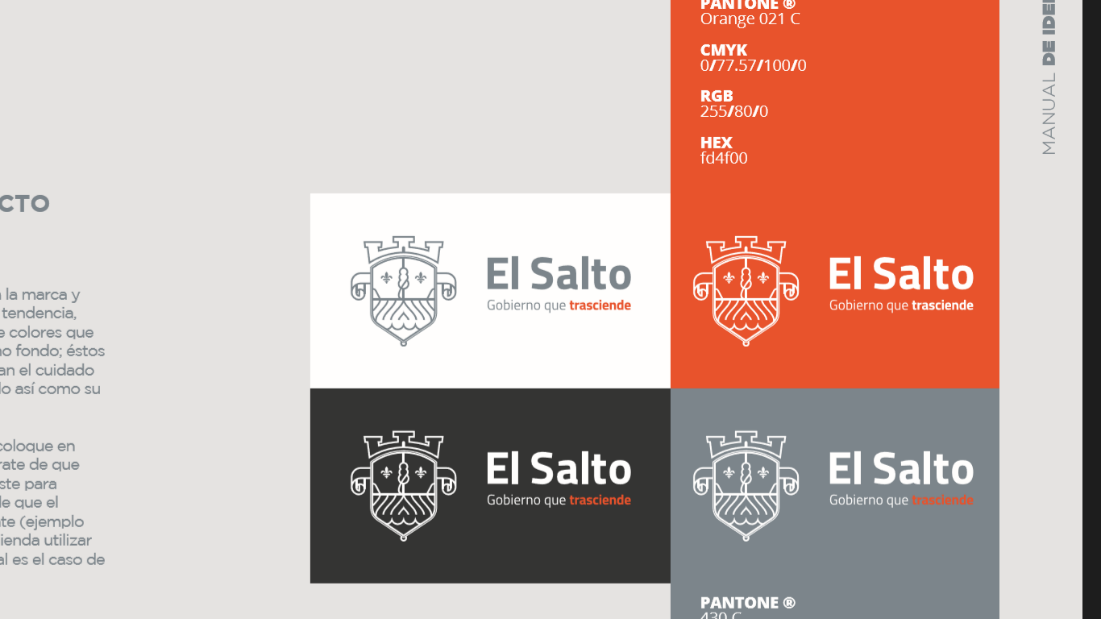 GOBIERNO MUNICIPAL EL SALTO, JALISCO 2018-2021PROGRAMA OPERATIVO ANUAL 2019-2020                  Nombre de la Dependencia: Jefatura de Mantenimiento Interno                  Eje de Desarrollo:  El Salto CompetitivoACCIÓN, PROGRAMA O PROYECTOOBJETIVOMETAINDICADORPROGRAMACIÓN POR MESPROGRAMACIÓN POR MESPROGRAMACIÓN POR MESPROGRAMACIÓN POR MESPROGRAMACIÓN POR MESPROGRAMACIÓN POR MESPROGRAMACIÓN POR MESPROGRAMACIÓN POR MESPROGRAMACIÓN POR MESPROGRAMACIÓN POR MESPROGRAMACIÓN POR MESPROGRAMACIÓN POR MESACCIÓN, PROGRAMA O PROYECTOOBJETIVOMETAINDICADOROCTNOVDICENEROFEBMARABRILMAYOJUNJULAGSSEPTDiagnósticoPermanenteDetectar las necesidades de los bienes inmuebles del municipio. Que todos los bienes inmuebles y mobiliario se encuentren en optimas condiciones   Desentendencias diagnosticadasAtención y mantenimiento permanente a los edificios y oficinas públicas Lograr que la imagen y servicio de los edificios públicos del municipio se encuentre en optimas condicionesAtender todas las necesidades, logrando así realzar la imagen de todos los edificios públicos del municipioNúmero de edificios y oficinas atendidos 